  ПРОЕКТ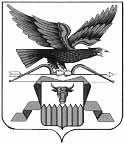 МИНИСТЕРСТВО  КУЛЬТУРЫЗАБАЙКАЛЬСКОГО КРАЯП Р И К А Зот «16» февраля 2021 года                 г. Чита                                          № 1-НПАО признании утратившими силу некоторых приказов Министерства культуры Забайкальского краяВ соответствии с Положением о Министерстве культуры Забайкальского края, утвержденным постановлением Правительства Забайкальского края от 19 июня 2017 года № 249, в целях приведения нормативной правовой базы Министерства культуры Забайкальского края в соответствие с действующим законодательством приказываю:	1. Признать утратившими силу:	1) приказ Министерства культуры Забайкальского края от 29 октября 2014 года № 3-НПА «О внесении изменений в некоторые приказы Министерства культуры Забайкальского края»;	2) приказ Министерства культуры Забайкальского края от 25 декабря 2014 года № 6-НПА «О внесении изменений в некоторые административные регламенты Министерства культуры Забайкальского края»;	3) приказ Министерства культуры Забайкальского края от 25 мая 
2015 года № 6-НПА «О внесении изменений в некоторые приказы Министерства культуры Забайкальского края».	2. Настоящий приказ опубликовать на сайте в информационно-телекоммуникационной сети «Интернет» «Официальный интернет-портал правовой информации исполнительных органов государственной власти Забайкальского края» (http://право.забайкальскийкрай.рф).3. Настоящий приказ вступает в силу на следующий день после дня его официального опубликования.Министр культуры 							        И.В.ЛевковичИващенко Ирина Вячеславовна8 (3022) 35 34 50